INDICAÇÃO N.º 861/2019Ementa: Conserto do asfalto na rua Guilherme Mamprim no bairro Jardim Pinheiros.Exma. Senhora Presidente.Justificativa:Tendo em vista os buracos encontrados na rua Guilherme Mamprim   no bairro Jardim Pinheiros ,colocando em risco o tráfego no local, a Vereadora Mônica Morandi requer nos termos do art. 127 do regimento interno, que seja encaminhada ao Exmo. Prefeito Municipal a seguinte indicação:	Que seja realizado o conserto urgente do asfalto na localidade acima citada.  Valinhos, 20 de Março de 2019.____________________Mônica MorandiVereadoraFotos anexas.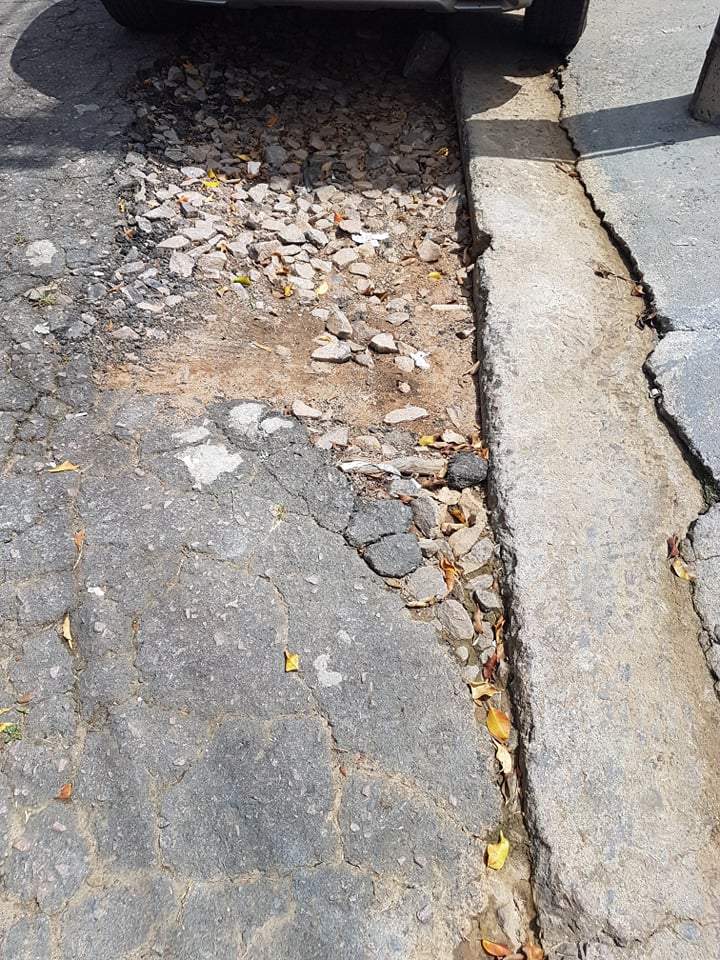 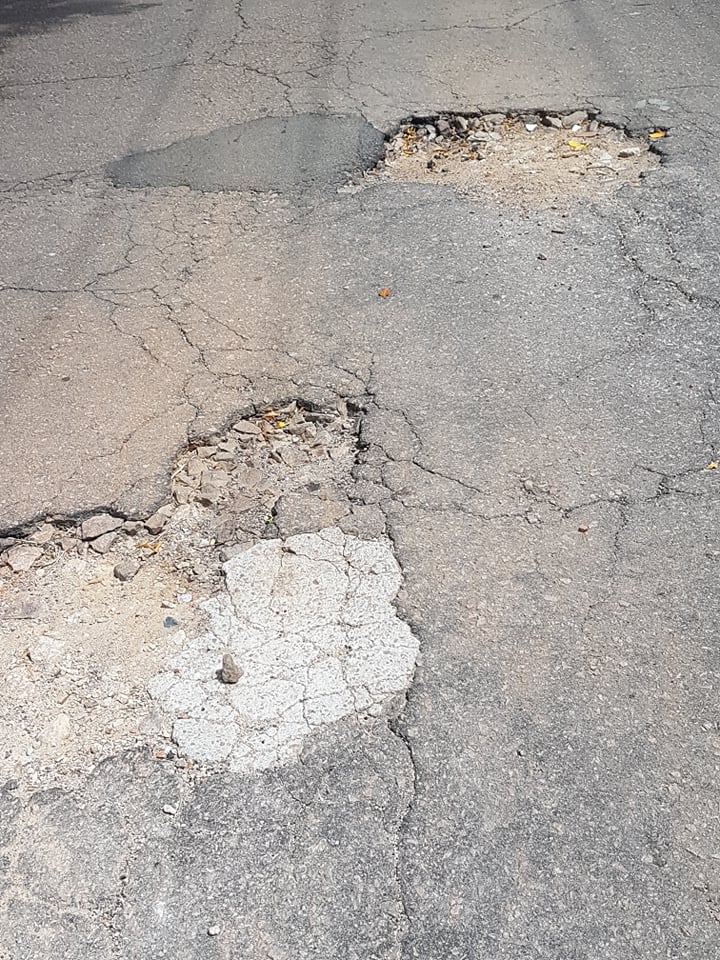 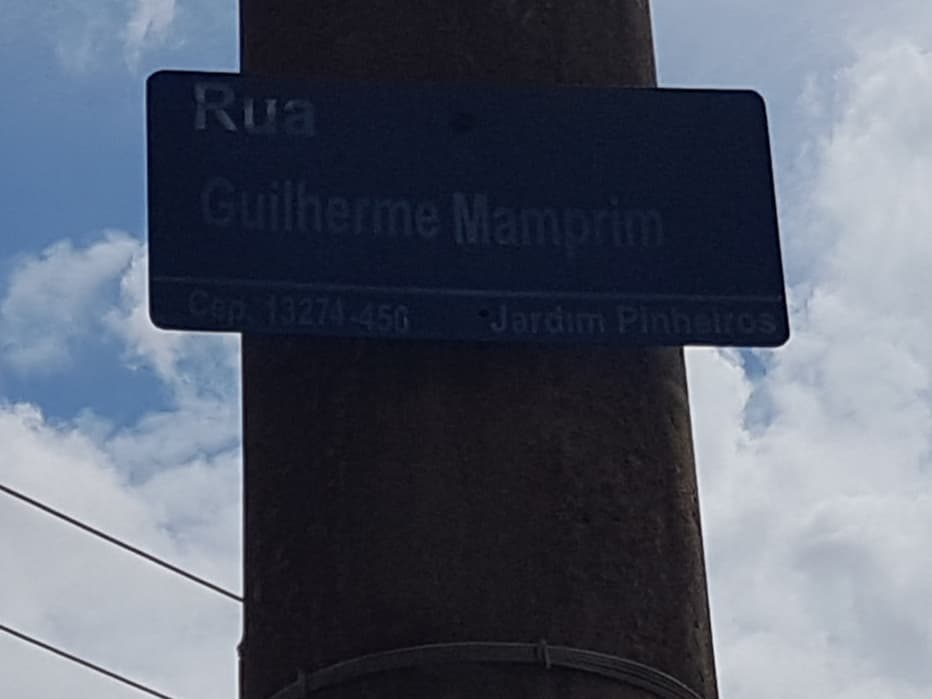 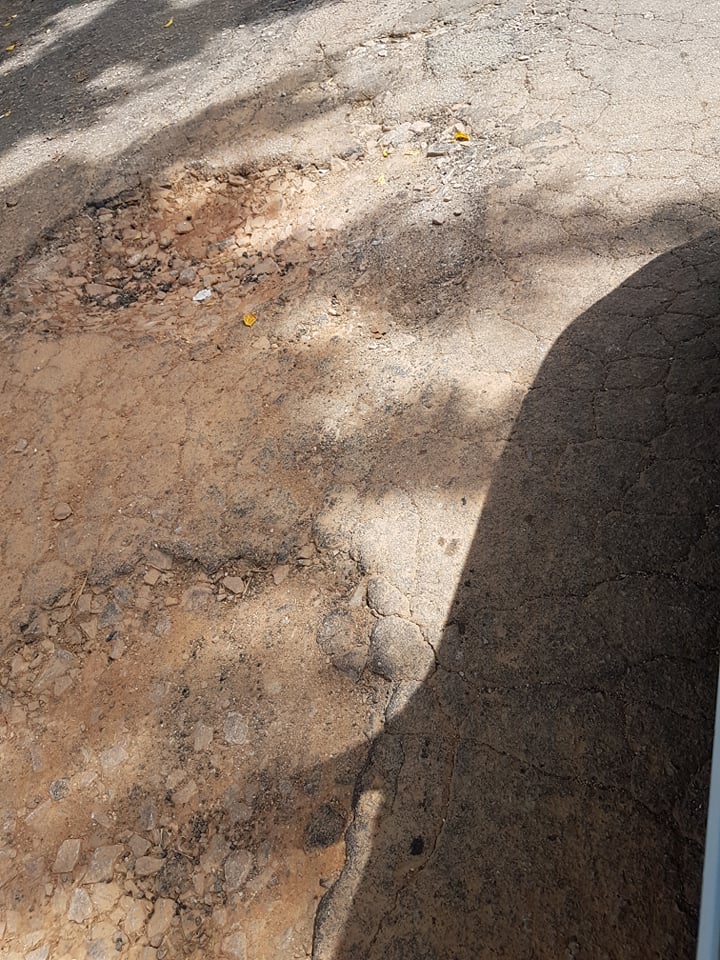 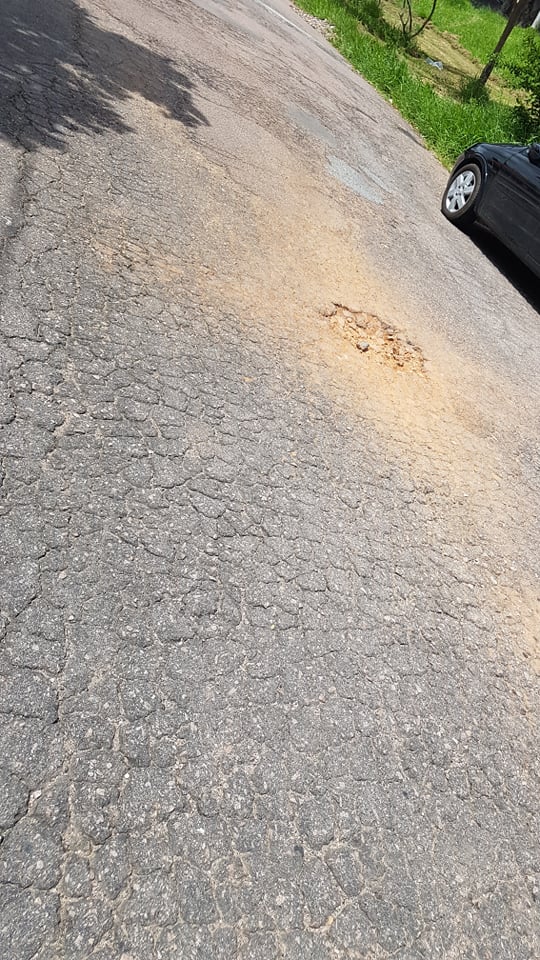 